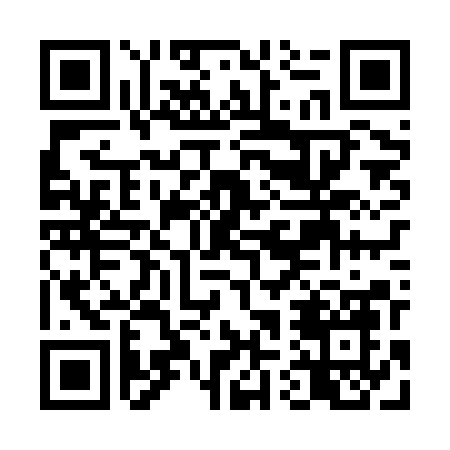 Prayer times for Zareby Skorki, PolandWed 1 May 2024 - Fri 31 May 2024High Latitude Method: Angle Based RulePrayer Calculation Method: Muslim World LeagueAsar Calculation Method: HanafiPrayer times provided by https://www.salahtimes.comDateDayFajrSunriseDhuhrAsrMaghribIsha1Wed2:164:5712:285:377:5910:282Thu2:154:5512:285:388:0110:313Fri2:144:5312:285:398:0310:334Sat2:134:5212:275:408:0410:345Sun2:134:5012:275:418:0610:346Mon2:124:4812:275:428:0810:357Tue2:114:4612:275:438:0910:368Wed2:104:4412:275:448:1110:369Thu2:104:4212:275:458:1310:3710Fri2:094:4112:275:468:1410:3811Sat2:084:3912:275:478:1610:3912Sun2:074:3712:275:488:1810:3913Mon2:074:3612:275:498:1910:4014Tue2:064:3412:275:508:2110:4115Wed2:054:3212:275:518:2310:4116Thu2:054:3112:275:528:2410:4217Fri2:044:2912:275:528:2610:4318Sat2:044:2812:275:538:2710:4319Sun2:034:2612:275:548:2910:4420Mon2:034:2512:275:558:3010:4521Tue2:024:2412:275:568:3210:4622Wed2:024:2212:275:578:3310:4623Thu2:014:2112:285:588:3510:4724Fri2:014:2012:285:588:3610:4725Sat2:004:1912:285:598:3710:4826Sun2:004:1712:286:008:3910:4927Mon2:004:1612:286:018:4010:4928Tue1:594:1512:286:028:4110:5029Wed1:594:1412:286:028:4310:5130Thu1:594:1312:286:038:4410:5131Fri1:584:1212:296:048:4510:52